            Wegweiser Klasse 5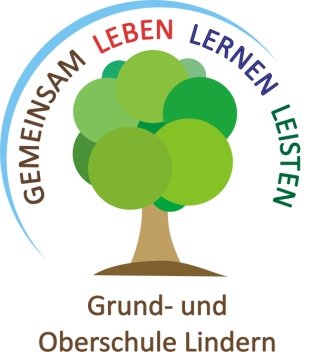                „Wir machen uns gemeinsam auf den Weg…“Besonderheiten in Klasse 5Wir sehen die 5. Klasse als Übergang zwischen Grund- und Oberschule. Die Kinder werden schrittweise in die Oberschule eingeführt.Stundenplan:In der fünften Klasse findet möglichst viel Unterricht in Doppelstunden statt – insbesondere an den Ganztagen. So reduziert sich das Gewicht der Schultasche und die Anzahl der Schulfächer.In der 5. Klasse findet der verpflichtende Nachmittagsunterricht an zwei Nachmittagen in der Woche statt – auch an den AGs am Donnerstag kann teilgenommen werden. Im ersten Halbjahr der fünften Klasse findet an einem Pflichtnachmittag  „Fit für die OBS“ statt, im zweiten Halbjahr Forder- und Förderunterricht. Am zweiten Nachmittag findet Sport-,  Schwimm-, Textil-, Werk- oder Kunstunterricht statt.Unterricht und HausaufgabenEnglisch wird zum Hauptfach. Hier kommt es darauf an, von Anfang an Vokabeln und Grammatik zu lernen und zu wiederholen - auch zu Hause.Im ersten Halbjahr der 5. Klasse werden Hausaufgaben schwerpunktmäßig in den Fächern Deutsch, Englisch und Mathe aufgegeben. Für die Arbeiten muss in allen anderen Fächern gelernt werden. Zudem erwarten wir, dass als Vorbereitung Unterrichtsinhalte der Nebenfächer zu Hause wiederholt werden.An den Ganztagen gibt es keine Hausaufgaben. Stattdessen werden in der Lernzeit die Logbücher geführt und die Inhalte der Hauptfächer wiederholt. Die Logbücher werden von der Schule an die Kinder ausgegeben.Fordern, Fördern, DifferenzierungBesonderes Augenmerk liegt im fünften Jahrgang auf dem Bereich „Lesen“. Daher findet am Anfang des Schuljahres eine entsprechende Testung statt, die die Grundlage für das Fördern und Fordern im Bereich Lesen während des Schuljahres bildet.Die erste Differenzierung erfolgt zu Beginn des zweiten Halbjahres im Fach Mathematik. Über die Differenzierung entscheidet die jeweilige Fachlehrkraft auf Grundlage der Ergebnisse der Arbeiten und der Mitarbeit im Unterricht.Feste Termine und Aktionen in Klasse 51. HalbjahrSchulanfangsfeier mit besonderer Begrüßung der Fünftklässlererster Elternabend Klasse 5ElternsprechtagNikolausmarkt2. Halbjahrevtl. zweiter ElternabendFahrt zum Kletterwald oder zur KletterhalleInformationsabend zur Wahl der zweiten Fremdsprache für Klasse 6Wahl der zweiten Fremdsprache (Französisch) oder der WahlpflichtkurseHinweiseAus Erfahrung wissen wir, dass der Übergang von der Grundschule zur weiterführenden Schule nicht immer einfach ist. Es kommen mehr Fächer hinzu, die Unterrichtsstunden nehmen zu, die Klassen und Lehrer sind neu. Wichtig ist daher:Viele Kinder brauchen zu Hause und in der Schule Unterstützung in der Planung und Abarbeitung von Hausaufgaben, im regelmäßigen Lernen von Vokabeln und bei der Vorbereitung von Arbeiten sowie beim Packen der Schultasche. Nutzen Sie Elternabende und Elternsprechtage um sich zu informieren. Bei Fragen, Problemen und Beschwerden hat es sich bewährt, den direkten Weg zur Klärung über den Klassen- oder Fachlehrer zu wählen.An die Stelle des Schulplaners tritt die Postmappe und das Logbuch. Die Postmappe dient dazu, Mitteilungsblätter oder Klassenarbeiten sicher aufzubewahren. Im Logbuch befinden sich die  Wochenübersichten. Hier werden auch Termine, Hausaufgaben sowie weitere Nachrichten eingetragen.Wir wiesen zudem darauf hin: Ein Handy darf mit zur Schule gebracht werden, muss aber während des Schultages ausgeschaltet bleiben. Die Schülerinnen und Schüler rücken am Ende des 5. Schuljahres in die 6. Klasse auf. Eine Versetzung oder Nichtversetzung gibt es nicht.